The FREE ferry service between Govan and the Riverside Museum is scheduled to return in June 2017. The ferry will operate daily until September between the hours of 8am – 6pm Monday to Friday, and 9.45am – 5.30pm at the weekends.The ferry departs from the pontoon at the bottom of Water Row. It is a shuttle service so will be ‘shuttling’ backwards and forwards continually throughout the day. Simply turn up when you are ready to sail!This is an excellent opportunity for staff based at West Glasgow ACH and QEUH/RHC to cross the Clyde for free as part of their commute. The crossing can be used to visit the Riverside Museum, the Tall Ship or the West End of Glasgow. It is also hoped that more day-trippers will be attracted to Govan, where they can visit the newly displayed Govan Stones in Govan Old Parish Church, the Saturday market, or see what else Govan has to offer.We encourage you all to make use of this free service while you have the chance. It is hoped that the river crossing between Govan & Partick will run until the proposed bridge is in place (scheduled Summer 2020).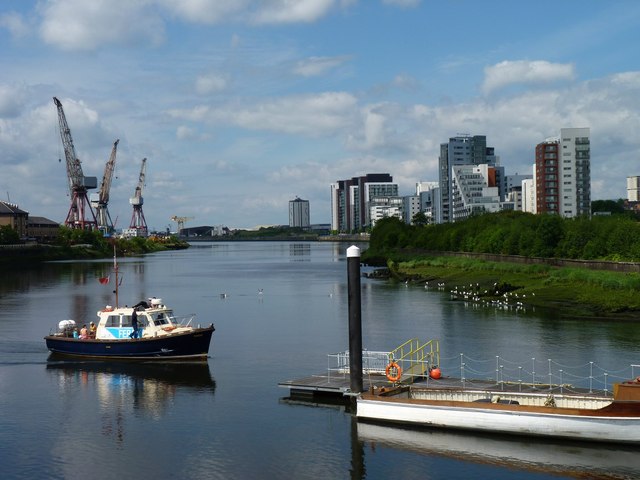 